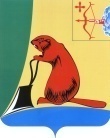 АДМИНИСТРАЦИЯ ТУЖИНСКОГО МУНИЦИПАЛЬНОГО РАЙОНАКИРОВСКОЙ ОБЛАСТИПОСТАНОВЛЕНИЕОб утверждении Маршрутной сети пассажирских перевозок по муниципальным маршрутам регулярных перевозок пассажиров и багажа на территории муниципального образования Тужинский муниципальный район Кировской областиВ соответствии с Федеральным законом от 13.07.2015 № 220-ФЗ 
«Об организации регулярных перевозок пассажиров и багажа автомобильным транспортом и городским наземным электрическим транспортом в Российской Федерации и о внесении изменений в отдельные законодательные акты Российской Федерации», постановлением администрации Тужинского муниципального района от 20.10.2016 № 317 «Об утверждении Порядка установления, изменения и отмены муниципальных маршрутов регулярных перевозок пассажиров и багажа наземным транспортом общего пользования между поселениями в границах Тужинского муниципального района»  администрация Тужинского муниципального района ПОСТАНОВЛЯЕТ:Утвердить Маршрутную сеть пассажирских перевозок 
по муниципальным маршрутам регулярных перевозок пассажиров и багажа 
на территории муниципального образования Тужинский муниципальный район Кировской области согласно приложению.Контроль за выполнением постановления возложить на первого заместителя главы администрации Тужинского муниципального района 
по жизнеобеспечению Зубареву О.Н.Настоящее постановление вступает в законную силу с момента опубликования в Бюллетене муниципальных нормативных правовых актов органов местного самоуправления Тужинского муниципального района Кировской области.Глава Тужинского муниципального района    Л.В. БледныхПриложениеУТВЕРЖДЕНАпостановлением  администрации Тужинского муниципального районаот  31.01.2020    №  49Маршрутная сеть пассажирских перевозок по муниципальным маршрутам регулярных перевозок пассажиров и багажа 
на территории муниципального образования Тужинский муниципальный район Кировской области31.01.2020№49пгт Тужапгт Тужапгт Тужапгт Тужа№ п/п№ маршрутаНаименование маршрутаПротяженность, кмКлассификацияПримечание1113Тужа-Шешурга-Васькино53,2муниципальныйобъединенный2114Тужа-Полушнур-Вынур62,3муниципальныйобъединенный